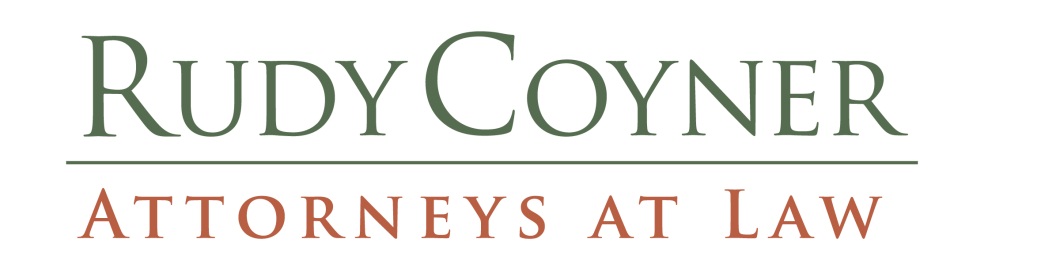 OLIVER RUDY LAW BUILDING9910 WAGNERS WAYP.O. BOX 58CHESTERFIELD, VA 23832CARRIE E. COYNER						Email: ccoyner@rudycoyner.com									Telephone (804) 748-3600		OLIVER RUDY (1937-2007)						Fascimile (804) 748-4671Confidentiality Agreement	As an employee of Rudy, Coyner & Associates, PLLC, I acknowledge that I have been instructed regarding the confidentiality of all firm business, client disclosures, activity and records and, except as required by law in the course of my duties, or where instructed by my supervisor and/or a supervising attorney.  I am aware that all client disclosures, firm books, records, files and memoranda are to be treated in strict confidence. I pledge that I will not disclose information relating to the firm, its business or its clients during my employment or after termination thereof, whether such termination be voluntary or involuntary. I understand that any breach of confidentiality will be grounds for my immediate dismissal as a firm employee in addition to such other remedies as may available to the firm for my breach of confidentiality.This the                day of                                                   , 20   Signature__________________________________Print NameAttorney's Signature